Электронный выпуск новостей о текущих конкурсах российских фондов и программ(14) 2018СОДЕРЖАНИЕ:II Всероссийская премия «Ключевое слово»	3РГО. Международная Премия Русского географического общества 2018 года	3РАН. Конкурсы на соискание золотых медалей и премий имени выдающихся ученых, проводимые РАН в 2019 году	5Международная Премия имени Елены Ивановны Рерих за 2018 год	9II Всероссийская премия «Ключевое слово»Руководитель ФАДН России Игорь Баринов объявил о старте приема заявок на II Всероссийскую премию за сохранение языкового многообразия «Ключевое слово» (конкурс лучших реализованных проектов). Эта премия инициирована Федеральным агентством по делам национальностей в 2017 году с целью содействия сохранению языкового многообразия Российской Федерации.«В прошлом году, когда премия проводилась впервые, мы получили более 500 заявок. Благодаря активному участию ведущих университетов и институтов, общественных организаций, сельских библиотек, которые проводят работу на местах, в своих населенных пунктах, а также неравнодушных жителей – ученых и просто подвижников, мы увидели, насколько актуальны вопросы сохранения и развития русского языка и языков народов России в масштабах всей страны и даже мира. Надеюсь, что в этом году интерес к премии, доказавшей свою востребованность, будет столь же высоким», - отметил Игорь Баринов.В рамках премии предусмотрено 7 номинаций: «Лучший мультимедийный проект», «Лучший издательский проект»,«Лучший научный проект», «Лучшая социальная инициатива», «За продвижение языков России за рубежом», «За особые заслуги», специальная номинация «Социально ответственный бизнес».Заявки принимаются до 1 сентября по эл.почте premia@fadn.gov.ru Полная информация о Премии на сайте: http://fadn.gov.ru/news/2018/05/14/3617-ii-vserossiyskaya-premiya-klyuchevoe-slovo РГО. Международная Премия Русского географического общества 2018 годаСтартовал приём заявок на соискание Премии Русского географического общества 2018 года.Премия РГО – награда в области географии, экологии, сохранения и популяризации природного и историко-культурного наследия России. Проводится один раз в два года и имеет международный статус. Впервые вручалась в 2014 году.Премией отмечаются яркие результаты научных исследований, выдающиеся экспедиции, научно-популярные фильмы, печатные издания, посвящённые географии, экологии, этнографии, истории и культуре России.Подать заявку на соискание Премии может физическое лицо или организация из любой страны мира, при условии, что проект посвящён России. В 2018 году заявки рассматриваются в следующих номинациях:"Лучший научный проект" (результаты научно-исследовательских проектов в области географии и смежных наук);"Лучший историко-культурный проект" (результаты проектов в области археологии, этнографии и смежных наук, направленных на изучение, восстановление, сохранение и популяризацию памятников истории и культуры);"Лучший образовательный проект в области географии" (результаты образовательных и просветительских проектов в области географии и смежных наук);"Лучшая экспедиция по России" (результаты экспедиционных исследований в области географии и смежных наук);"Лучший подводный проект" (результаты исследовательских и научных проектов, а также программ по изучению и сохранению историко-культурного наследия России, проводимых под водой);"Лучший природоохранный проект" (результаты проектов, направленных на изучение, восстановление и сохранение окружающей среды и биологического разнообразия, а также популяризацию рационального использования природных ресурсов);"Лучший медиапроект" (научно-популярное и документальное кино, телевизионные, интернет- и радио- проекты, печатные издания в области географии и смежных наук);"Лучший молодёжный проект" (результаты научных, экспедиционных, природоохранных, образовательных и просветительских проектов в области географии и смежных наук, руководителями и/или участниками которых являются лица в возрасте от 14 до 35 лет).Торжественная церемония награждения победителей Премии состоится в конце года.Срок окончания приема заявок: 28 сентября 2018 года (включительно).Полная информация о Премии на сайте Русского географического общества: https://www.rgo.ru/ru/article/premiya-rgo-2018 РАН. Конкурсы на соискание золотых медалей и премий имени выдающихся ученых, проводимые РАН в 2019 годуРоссийская академия наук объявляет конкурсы 2019 года на соискание следующих золотых медалей и премий имени выдающихся ученых, каждая из которых присуждается в знаменательную дату, связанную с жизнью и деятельностью ученого, именем которого названа медаль или премия.ЗОЛОТЫЕ МЕДАЛИ1. Золотая медаль имени А.А. Полякова присуждается отечественным ученым за выдающиеся работы в области ветеринарной медицины, санитарии, гигиены и экологии. Срок представления работ до 28 ноября 2018 года.2. Золотая медаль имени С.М. Соловьева присуждается отечественным ученым за выдающийся вклад в изучение истории. Срок представления работ до 5 февраля 2019 года.3. Золотая медаль имени П.Л. Капицы присуждается отечественным и зарубежным ученым за выдающиеся работы по физике. Срок представления работ до 8 апреля 2019 года.4. Золотая медаль имени И.М. Сеченова присуждается отечественным ученым за крупные теоретические работы в области физиологии. Срок представления работ до 13 мая 2019 года.5. Золотая медаль имени Н.Н. Боголюбова присуждается отечественным и зарубежным ученым за выдающиеся работы в области математики, теоретической физики и механики. Срок представления работ до 21 мая 2019 года.6. Золотая медаль имени А.Л. Мясникова присуждается отечественным ученым за выдающиеся работы в области кардиологии. Срок представления работ до 18 июня 2019 года.7. Золотая медаль имени Д.К. Чернова присуждается отечественным ученым за выдающиеся труды в области физикохимии металлургических процессов и металловедения. Срок представления работ до 1 августа 2019 года.8. Золотая медаль имени В.И. Даля присуждается отечественным ученым за выдающиеся работы в области русского языка, лексикографии, литературы и фольклора. Срок представления работ до 10 августа 2019 года.9. Золотая медаль имени Д.В. Скобельцына присуждается отечественным ученым за выдающиеся работы в области физики элементарных частиц и космических лучей. Срок представления работ до 24 августа 2019 года.10. Золотая медаль имени В.А. Энгельгардта присуждается отечественным ученым за выдающиеся работы в области молекулярной биологии. Срок представления работ до 4 сентября 2019 года.ПРЕМИИ (присуждаются отечественным ученым)1. Премия имени А.А. Баева – за выдающиеся работы в области геномики и геноинформатики. Срок представления работ до 10 октября 2018 года.2. Премия имени И.Г. Петровского – за выдающиеся результаты в области математики. Срок представления работ до 18 октября 2018 года.3. Премия имени В.Г. Хлопина – за выдающиеся работы в области радиохимии. Срок представления работ до 26 октября 2018 года.4. Премия имени Ф.П. Саваренского – за выдающиеся работы в области исследования вод суши. Срок представления работ до 23 ноября 2018 года.5. Премия имени Л.А. Арцимовича – за выдающиеся работы по экспериментальной физике. Срок представления работ до 25 ноября 2018 года.6. Премия имени Н.В. Мельникова – за выдающиеся научные работы в области проблем комплексного освоения недр. Срок представления работ до 28 ноября 2018 года.7. Премия имени Н.Д. Кондратьева – за выдающиеся работы в области общей экономической теории. Срок представления работ до 4 декабря 2018 года.8. Премия имени Б.Н. Петрова – за выдающиеся работы в области теории и систем автоматического управления. Срок представления работ до 11 декабря 2018 года.9. Премия имени Д.С. Рождественского – за выдающиеся работы в области оптики. Срок представления работ до 7 января 2019 года.10. Премия имени И.И. Шмальгаузена – за выдающиеся работы по проблемам эволюционной биологии. Срок представления работ до 23 января 2019 года.11. Премия имени К.А. Тимирязева – за выдающиеся работы в области физиологии растений. Срок представления работ до 3 марта 2019 года.12. Премия имени А.М. Ляпунова – за выдающиеся результаты в области математики и механики. Срок представления работ до 6 марта 2019 года.13. Премия имени А.С. Пушкина – за выдающиеся работы в области русского языка и литературы. Срок представления работ до 6 марта 2019 года.14. Премия имени В.Н. Сукачева – за выдающиеся работы в области экологии. Срок представления работ до 7 марта 2019 года.15. Премия имени Л.А. Орбели – за выдающиеся работы в области эволюционной физиологии. Срок представления работ до 7 апреля 2019 года.16. Премия имени С.В. Лебедева – за выдающиеся работы в области химии и технологии синтетического каучука и других синтетических полимеров. Срок представления работ до 25 апреля 2019 года.17. Премия имени М.М. Шемякина – за выдающиеся работы в области биоорганической химии. Срок представления работ до 26 апреля 2019 года.18. Премия имени А.Н. Крылова – за выдающиеся работы по использованию вычислительной техники в решении задач механики и математической физики. Срок представления работ до 15 мая 2019 года.19. Премия имени Ф.Ф. Мартенса – за выдающиеся научные работы в области международного права и международных отношений. Срок представления работ до 15 мая 2019 года.20. Премия имени М.М. Ковалевского – за выдающиеся научные работы в области социологии. Срок представления работ до 27 мая 2019 года.21. Премия имени А.Н. Белозерского – за выдающиеся работы по молекулярной биологии. Срок представления работ до 29 мая 2019 года.22. Премия имени Д.С. Коржинского – за выдающиеся научные работы в области физико-химической петрологии и минералогии. Срок представления работ до 13 июня 2019 года.23. Премия имени И.М. Виноградова – за выдающиеся результаты в области математики. Срок представления работ до 14 июня 2019 года.24. Премия имени И.М. Губкина – за выдающиеся научные работы в области геологии нефти и газа. Срок представления работ до 21 июня 2019 года.25. Премия имени О.Ю. Шмидта – за выдающиеся научные работы в области исследования и освоения Арктики. Срок представления работ до 30 июня 2019 года.26. Премия имени П.А. Ребиндера – за выдающиеся работы в области коллоидной химии и химии поверхностных явлений. Срок представления работ до 3 июля 2019 года.27. Премия имени А.Е. Ферсмана – за выдающиеся научные работы по минералогии и геохимии. Срок представления работ до 8 августа 2019 года.28. Премия имени И.П. Бардина – за выдающиеся работы в области металлургии. Срок представления работ до 13 августа 2019 года.29. Премия имени Ф.А. Бредихина – за выдающиеся работы в области астрономии. Срок представления работ до 8 сентября 2019 года.30. Премия имени А.А. Баландина – за выдающиеся работы в области катализа. Срок представления работ до 20 сентября 2019 года.31. Премия имени В.А. Фока – за выдающиеся работы в области теоретической и математической физики. Срок представления работ до 22 сентября 2019 года.ОБЩИЕ ПОЛОЖЕНИЯВ целях поощрения ученых за научные труды, научные открытия и изобретения, имеющие важное значение для науки и практики, Российская академия наук присуждает золотые медали и премии имени выдающихся ученых.Золотые медали присуждаются за выдающиеся научные работы, открытия и изобретения или по совокупности работ большого научного и практического значения.В конкурсах на соискание золотых медалей могут участвовать лишь отдельные лица персонально.Премии присуждаются за отдельные выдающиеся научные работы, открытия, изобретения, а также за серии научных работ по единой тематике.На соискание премий могут быть представлены работы или серии работ единой тематики, как правило, отдельных авторов. При представлении работ выдвигаются лишь ведущие авторы, причем не более трех человек.Право выдвижения кандидатов на соискание золотых медалей и премий предоставляется:а) академикам и членам-корреспондентам Российской академии наук;б) научным учреждениям, высшим учебным заведениям;в) научным и инженерно-техническим обществам;г) научным советам Российской академии наук и других ведомств по важнейшим проблемам науки;д) научно-техническим советам государственных комитетов, министерств, ведомств; техническим советам промышленных предприятий; конструкторским бюро.Организации или отдельные лица, выдвинувшие кандидата на соискание золотой медали или премии, обязаны представить в Российскую академию наук (119991, Москва, Ленинский проспект, 14, корп. 2, Экспедиция) с надписью “На соискание золотой медали (премии) имени…”:а) мотивированное представление, включающее научную характеристику работы, ее значение для развития науки и народного хозяйства;б) при выдвижении работ на соискание премии – опубликованную научную работу (серию работ), материалы научного открытия или изобретения – в трех экземплярах (при выдвижении закрытых работ допускается представление рукописных материалов в одном экземпляре);Примечание: При выдвижении кандидата на соискание золотой медали представление опубликованных научных работ (серий работ), материалов научного открытия или изобретения не обязательно.в) сведения об авторе (перечень основных научных работ, открытий, изобретений, место работы и занимаемая должность, домашний адрес, номера служебного и домашнего телефонов);г) справку о том, что представляемая на конкурс работа ранее не была удостоена Государственной премии, а также именных государственных премий.Работы, удостоенные государственной премии, а также именных государственных премий, на соискание золотых медалей и премий имени выдающихся ученых не принимаются.Ученым, удостоенным золотых медалей или премий, предоставляется право при печатании работ отмечать в заголовке “Удостоена золотой медали (премии) имени…Российской академии наук за…год”.Решения президиума РАН о присуждении золотых медалей и премий, а также краткие аннотации о работах, удостоенных золотых медалей или премий, публикуются в “Вестнике Российской академии наук”, в “Известиях Российской академии наук” соответствующей серии и в газете “Поиск”. В “Вестнике Российской академии наук” помещаются портреты ученых, удостоенных золотых медалей и премий.Рассмотренные на заседании президиума РАН печатные научные работы, за которые присуждены золотые медали или премии, передаются в Библиотеку Российской академии наук на хранение.Золотые медали, а также дипломы о присуждении золотых медалей вручаются удостоенным их лицам на годичном общем собрании членов РАН. Дипломы о присуждении премий вручаются удостоенным их лицам на заседании президиума РАН.Справки по телефону: (499) 237-99-33Информация о проведении конкурсов на сайте РАН: http://www.ras.ru/news/shownews.aspx?id=ad4caf40-7dee-4b56-b219-cf32b7bd1398#contentМеждународная Премия имени Елены Ивановны Рерих за 2018 годБлаготворительный Фонд имени Елены Ивановны Рерих объявляет приём заявок на соискание Международной Премии имени Елены Ивановны Рерих за 2018 год.Премия присуждается по следующим номинациям:За лучшую научную работу в области Живой Этики – философии Космической Реальности;За лучшее исследование в области художественного наследия Рерихов;За вклад в защиту наследия Рерихов;За вклад в развитие Музея имени Н.К. Рериха;За лучшее исследование научной деятельности Рерихов.Премия в каждой номинации присуждается соискателю однократно.Заявки принимаются с 01 июня по 31 октября 2018 года включительно.Информация на сайте Фонда: http://www.found-helenaroerich.ru/programs/prize/ Уважаемые коллеги!Перед отправкой заявки на любой конкурс, ее необходимо зарегистрировать в Информационно-аналитическом отделе Управления научных исследований у Екатерины Алексеевны Богдановой.Подробную информацию о конкурсах, конкурсную документацию, консультации по оформлению заявок Вы можете получить в информационно-аналитическом отделе Управления научных исследований (5 корпус, комн. 303)Информация о конкурсах, грантах, стипендиях, конференциях размещена на веб-странице РГПУ им. А.И. Герцена по ссылке:http://www.herzen.spb.ru/main/nauka/1319113305/Предыдущие номера электронного выпуска Вы можете найти на нашем сайте по адресам:http://mnpk.herzen.spb.ru/?page=metodicsConsalting  или http://www.herzen.spb.ru/main/nauka/1319113305/1319194352/ РГПУ им. А.И. Герцена,Управление научных исследований«Информационно-аналитический отдел»,Тел: 36-44, 36-46E-mail: iao@herzen.spb.ru2018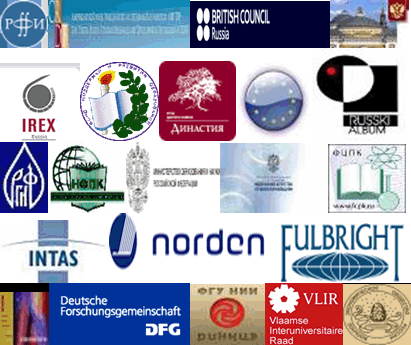 КОНКУРСЫ РОССИЙСКИХ И МЕЖДУНАРОДНЫХ ФОНДОВ И ПРОГРАММ